Review Worksheet 19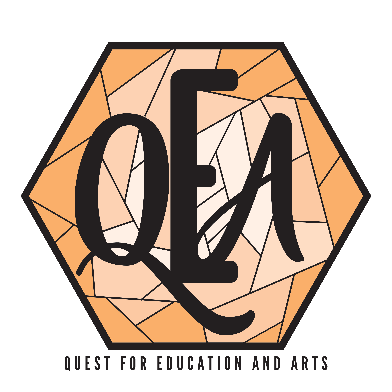 DatingTRUE or FALSE: The heat under the surface of the earth is partly due to the decay of radioactive atomsWhat is the half life of Uranium 238? What is the half life of Carbon 14? TRUE or FALSE: Carbon-14 dating can only be used to date inorganic material, and cannot be used to date thing that were once aliveWe should not find Carbon 14 in things that are older than __________ years oldWhat are 2 sources of Carbon 14? Describe some of the assumptions scientists use behind radiometric datingHow would pre-flood forests have affected C14:C12 How do the following things contribute to our understanding of how old the earth is? Ocean sediment/saltContinent erosionMagnetic field What is liquefaction? In at least 4 sentences, describe how liquefaction and lenses contribute to our understanding of how layers formed in the flood What is the origin of coal? Name at least 2 geological features that flood liquefaction would explainThe Great Unconformity is the division between what two groups of rock layers? 